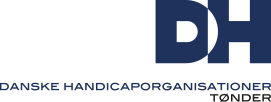        Årsmøde 2023Referat fra årsmødet, mandag d.20.marts 2023 kl.17.00Mødedeltagere:
Anne Hvidberg fra Sind, Kirsten Clausen og Kurt Serup Poulsen fra Lev, Henning Gad og Helle Nissen fra Scleroseforeningen, Ditte Madvig Evald fra Frivilligcenteret, Anne Lund Petersen – Borgerrådgiver,Else Lorenzen fra Nyreforeningen, Kirsten Jensen og Tage Nielsen fra Høreforeningen og Malene Jørgensen fra Autismeforeningen.Afbud fra Hanne Kokholm og Allan Filt fra Dansk Handicapforbund samt Jette Moshage fra Dansk BlindesamfundDagsordenen:Valg af dirigent – Ditte Madvig Evald, Centerleder for Frivilligcenter Tønder blev valgt som dirigent.Valg af referent.    Kirsten Clausen blev valgt
Godkendelse af dagsordenen.Dagsordenen blev godkendtMødet er varslet i god tidNavneopråb – optælling af stemmeberettigede.Der var 6 stemmeberettigede
Valg af stemmetællere.
Tages hvis der bliver behov for det. Fremlæggelse af beretninger for året 2022/23.Årsberetningen DH Tønder ved Kurt Serup Poulsen – til godkendelse.Rigtig god og udførlig beretning. Kurt har været koordinator i 6 år. Hvis man vilmodtage DH brevet skal man melde sig til på hjemmesiden.Beretningen blev godkendt.De vigtigste emner for Handicaprådets arbejde siden sidst ved Anne Hvidberg.De arbejder for at få lavet ændringer på jobcenteret. Det er meget svært for psykisk syge at få førtidspension. De borgere der får det er over 50 år, unge får ikke. Sind og 2 andre foreninger har fået partnerskabsaftale med kommunen, 100.000 pr. år. Andre foreninger kan søge § 18 midler. Der er nedlagt nogle væresteder. Der har været et fælles møde om § 18 midler, det var et negativt og ubehageligt møde. Der er lavet en ny psykiatriplan i Tønder. Det er delt op i punkter efter alder. Mange børn mistrives. Der er en fordobling af fleksjobbere. De får løn hos arbejdsgiveren for de timer de arbejder, og får penge fra det offentlige op til 18.000 om måneden. Der er udpeget en til trafiksikkerhedsrådet. Der har været en stigning i magtanvendelse, grunden er mangel på personale, men hvordan bliver man bedre til at takle det? Der har været tilsyn. Alle steder lå man på karakteren 4 og 5 undtagen på Rosenvænget hvor de fik 3. Noget nyt er jobdating, her kan man mødes med andre, Der har været jobmesse i Tønder. Der er rigtig dårlig tilgængelighed på Skibbroen ved ”den nye havn”. Der er udgivet en ny bog om psykisk sygdom, den er specielt lavet til undervisning i skoler.Jette Moshage fortæller om bestyrelsesarbejdet i VSU (Voksenspecialundervisningen) siden sidste år.Da Jette Moshage var fraværende orienterede Kurt Serup Poulsen fra VSUDer har været 3 møder. I Bestyrelsen sidder 2 fra DH, 2 fra kommunalbestyrelsen, 2 fra VSU og 1 personale. Bjarne Lund Henneberg er formand. Der laves mange forskellige kurser og forløb. Der laves kurser om at kompensere fra ens handicap. Der er små hold med individuelle forløb.Handleplan for 2023/24 drøftes. Koordinatoren for DH Tønder har ikke lavet en handleplan, og nye tiltag, emner/ initiativer modtages på selve årsmødet. De 21 punkter fra årsberetningen arbejdes der med. Regnskab 2022Regnskabet blev godkendt
Budget for 2023 Evt. bruge 5-6.000 i det næste år. GodkendtValg:Valg af Formand og bestyrelsesmedlemmer til forretningsudvalg. Bliver der ikke valgt formand og et forretningsudvalg på mødet, er Kurt Serup Poulsen villig til igen at påtage sig erhvervet som koordinator for bestyrelsen for DH-Tønder.Kurt Serup Poulsen blev valgt til koordinator igen.Behandling af indkomne forslag (der er ikke kommet nogen forslag).Evt. Der er kommet en forespørgsel fra Tønder Handicap idræt, de mangler en kasserer og en til at hjælpe med at søge penge. Der foreslås at de kan henvende sig til Frivilligcenter. De vil gerne hjælpe dem. Forslag om at finde en person, der kan være kasserer og hjælpe foreningerne med at søge fonde. Bankerne behøver ikke være så rigide og strikse overfor de små foreninger mere.ReferentKirsten ClausenÅrsmødet foregik i år på Hagges Musik Pub, Vestergade 80, 6270 Tønder, med velkomst ved koordinatoren for DH – Tønder Kommune, Kurt Serup Poulsen. Anne Lund Petersen, Borgerrådgiver kom og fortalte om sit arbejde og status på det fra kl.17-17.30.